رئیس/ سرپرست محترم دانشگاه/ دانشکده علوم پزشکیبا سلام و تحياتموضوع :ارسال فایل دستورالعمل ساماندهی اسناد    به پیوست فايل دستورالعمل ساماندهی اسناد در کلیه دانشگاه/دانشکده های علوم پزشکی و خدمات بهداشتی درمانی و واحدهای تابعه وزارت متبوع جهت استحضار و دستور اقدام مقتضی ارسال می گردد. لازم به ذکر است که دستورالعمل فوق که حاصل جمع آوری مطالب علمی و جمع بندی صاحبنظران می باشد و در دو محور مدیریت الکترونیک اسناد (شامل روشهای بهسازی اسناد فیزیکی و مراحل تبدیل آنها به اسناد الکترونیک) و مدیریت اسناد الکترونیک(مشتمل بر تدوین استاندارهای نگهداری، حفاظت و بهره برداری از اسناد الکترونیک)، تدوین گردیده که امید است با عنایت به جایگاه اسناد بعنوان ناقل تجارب و  علوم امروز به مدیران فردا در اعتلای اهداف بلند نظام مقدس جمهوری اسلامی و  وزارت بهداشت درمان و آموزش پزشکی مورد بهره برداری قرار گیرد. 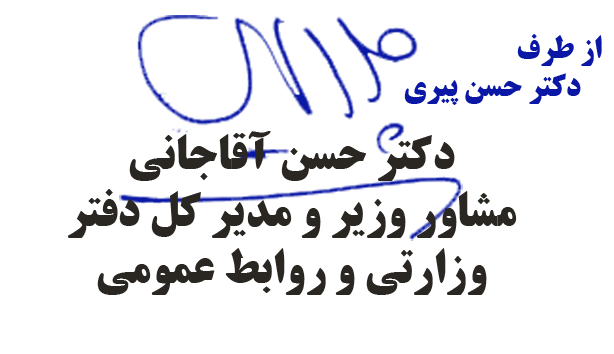 رونوشت:معاونت محترم .................. جهت استحضار و دستور اقدام مقتضیقائم مقام محترم وزیر ....................  جهت استحضار و دستور اقدام مقتضیمشاور محترم وزیر .......................  جهت استحضار و دستور اقدام مقتضیسازمان انتقال خون ایران جهت استحضار و دستور اقدام مقتضیانستیتو پاستور ایران  جهت استحضار و دستور اقدام مقتضی صندوق رفاه دانشجویان جهت استحضار و دستور اقدام مقتضیدفتر رسیدگی به تخلفات اداری جهت استحضار و دستور اقدام مقتضیدبیرخانه هیات مرکزی گزینش جهت استحضار و دستور اقدام مقتضیمدیریت محترم روابط عمومی جهت استحضار و دستور اقدام مقتضیاداره اسناد و دبیرخانه مرکزی جهت پیگیری